TOURNOI DE SIXTEDE NANTIAT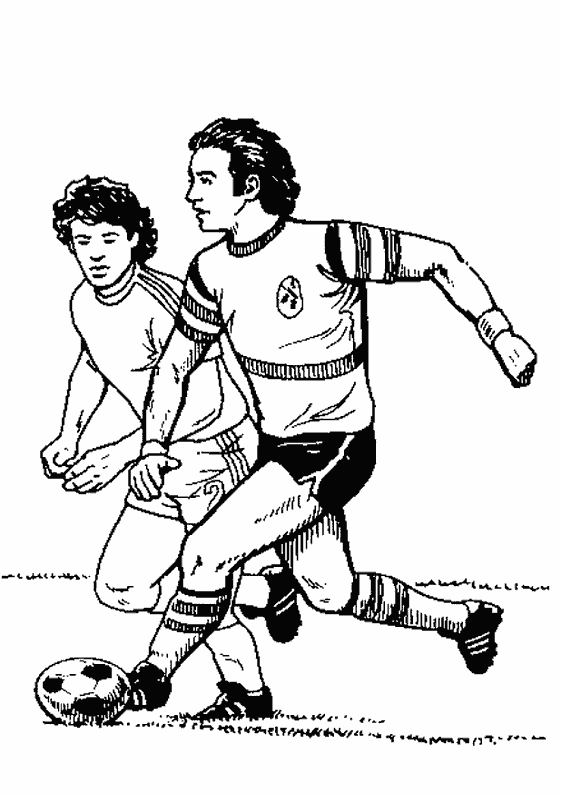 Engagements à partir de 9 heures : 40 euros par équipe. Un lot pour chaque participant (limité à 6 par équipe).Buvette et restauration sur place